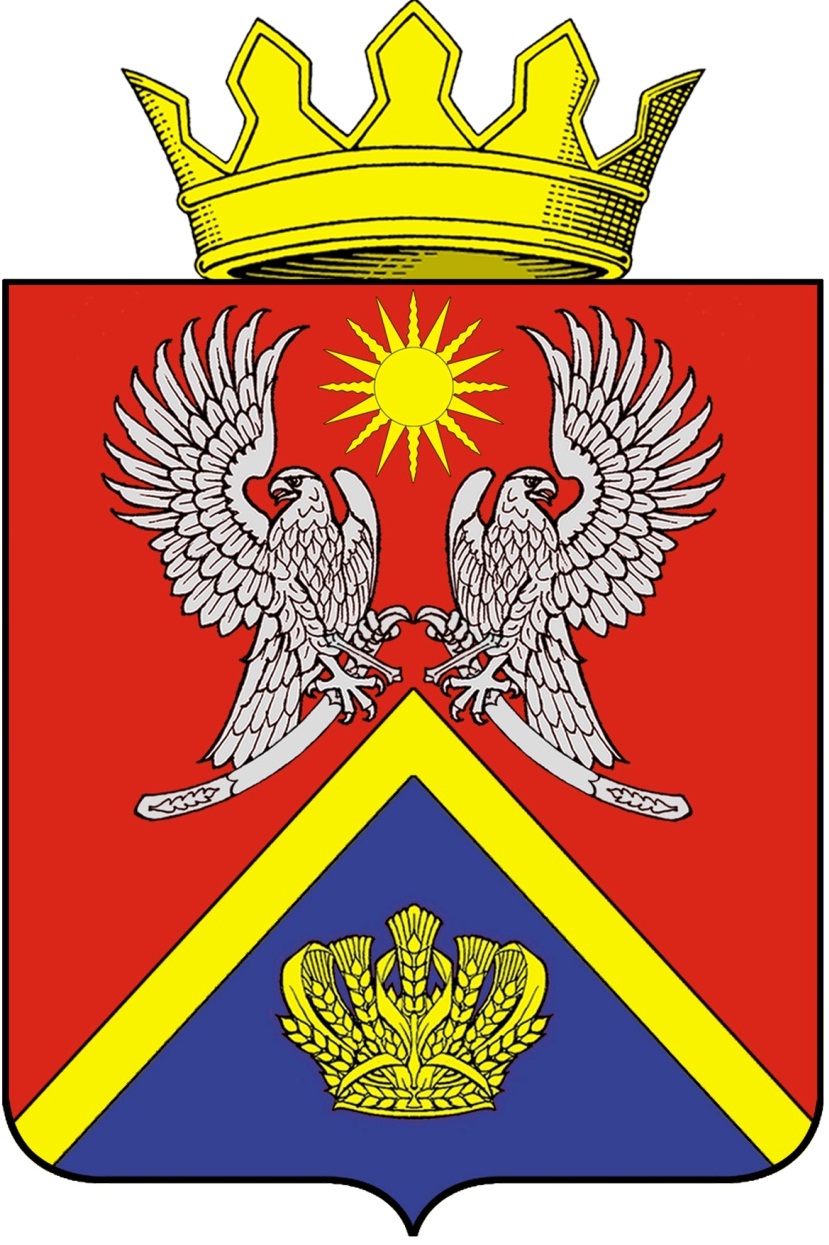 АДМИНИСТРАЦИЯ СУРОВИКИНСКОГО МУНИЦИПАЛЬНОГО РАЙОНА ВОЛГОГРАДСКОЙ ОБЛАСТИ                                       ПОСТАНОВЛЕНИЕот  15.12.2022                                № 966Об индексации  размера  арендной платыза пользование муниципальным имуществом     В соответствии  с требованиями Методики по определению арендной платы за пользование муниципальным имуществом Суровикинского муниципального района, утверждённой решением Суровикинской районной Думы Волгоградской области от 24 мая 2013 г. № 26/256, руководствуясь данными Территориального органа Федеральной службы государственной статистики по Волгоградской области, в целях повышения эффективности процесса управления объектами, находящимися в муниципальной собственности Суровикинского муниципального района, администрация Суровикинского муниципального района Волгоградской области постановляет:1.Проиндексировать  размер арендной платы на 2023 год в договорах аренды за пользование муниципальным имуществом, заключённых на срок более года, и в договорах, заключённых на срок менее года и пролонгируемых в соответствии с действующим законодательством на новый срок без проведения торгов, в размере 11,57 процентов.2.Отделу по управлению муниципальным имуществом и землепользованию администрации Суровикинского муниципального района провести перерасчет арендных платежей.3.Настоящее постановление вступает в силу после его подписания, подлежит официальному опубликованию в общественно-политической газете Суровикинского района «Заря» и размещению на официальном сайте администрации Суровикинского муниципального района в информационно-телекоммуникационной сети «Интернет» по адресу http://www.surregion.ru.4.Контроль за исполнением настоящего  постановления возложить на заместителя главы Суровикинского муниципального района по сельскому хозяйству, продовольствию и природопользованию, начальника отдела по сельскому хозяйству, продовольствию и природопользованию Роганова А.Ф. Глава  Суровикинского	муниципального района                                                                      Р.А.Слива	          	                    	                             